                КАРАР                                                                       ПОСТАНОВЛЕНИЕ             25 апрель  2022 й.                             №  22                           25 апреля  2022 г.       О признании утратившим силу Постановление администрации сельского поселения Лагеревский сельсовет муниципального района Салаватский район Республики Башкортостан от 01 июня 2010 № 14 «Об утверждении Порядка организации и  осуществления муниципального контроля на территории сельского поселения Лагеревский сельсовет муниципального района Салаватский район Республики Башкортостан»Рассмотрев экспертное заключение Государственного комитета Республики Башкортостан по делам юстиции от 28.10.2021 № НГР RU 03041505201000021,  руководствуясь Федеральным законом от 31 июля 2020 года № 248-ФЗ «О государственном контроле (надзоре) и муниципальном контроле в Российской Федерации», Администрация сельского поселения Лагеревский сельсовет муниципального района Салаватский район Республики Башкортостан ПОСТАНОВЛЯЕТ:1. Признать утратившим силу Постановление администрации сельского поселения Лагеревский сельсовет муниципального района Салаватский район Республики Башкортостан 01 июня 2010 № 14 «Об утверждении Порядка организации и  осуществления муниципального контроля на территории сельского поселения Лагеревский сельсовет муниципального района Салаватский район Республики Башкортостан».2. Обнародовать постановление путем размещения на информационном стенде в здании и на официальном сайте администрации сельского поселения.3.Настоящее постановление вступает в силу после его обнародования. 4. Контроль за исполнением данного постановления оставляю за собой.Глава сельского поселения                           Р.Р. НизамовБашҡортостан республикаһыСалауат районы муниципаль районыныңЛағыр ауыл  советыауыл  биләмәһе  хакимиәте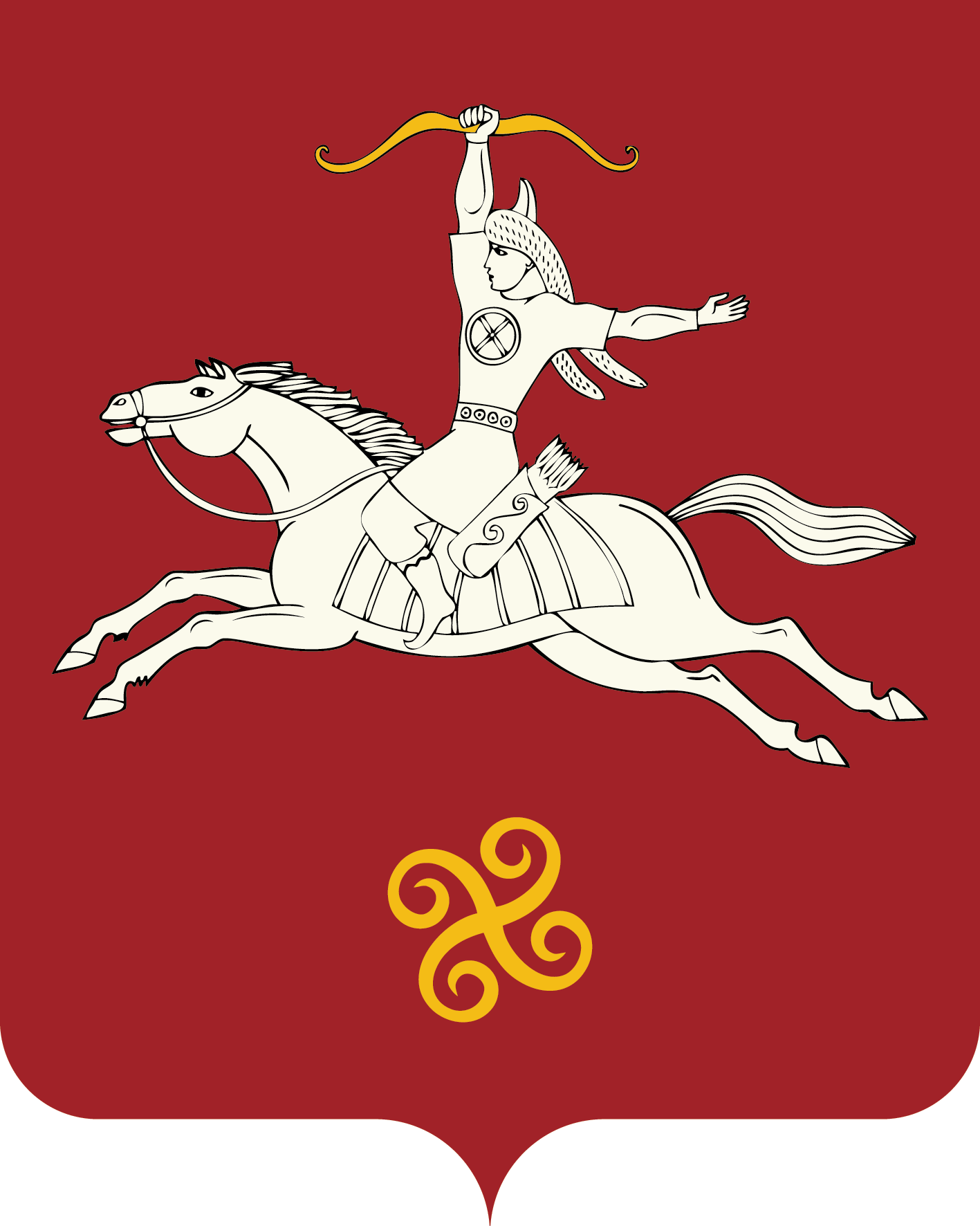 Республика  БашкортостанАдминистрация  сельского поселенияЛагеревский сельсоветмуниципального  района         Салаватский район452497, Лагыр ауылы,Йәштәр урамы, 14 тел. (34777) 2-77-94, 2-77-31452497,с.Лагерево,ул.Молодежная, 14тел. (34777) 2-77-94, 2-77-31